May 2022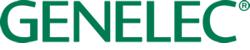 ***FOR IMMEDIATE RELEASE***Press ReleaseGenelec GLM 4.2 and 9301B take immersive monitoring systems to the next level GRADE™ Room Acoustic Report and advanced multi-channel featuresallow improved scalability and management – from stereo to immersive.Iisalmi, Finland – May 2022….. Genelec, the world leader in professional monitoring solutions, has made configuring and managing its Smart Active Monitoring systems even more user-friendly with the introduction of its GLM 4.2 loudspeaker manager software, and the new 9301B multi-channel AES/EBU interface. These two additions to the range allow the cost-effective and seamless creation of scalable immersive monitoring systems up to 16 channels, using one or more bass-managed subwoofers, or 32 channels if using a second 9301B.Genelec Smart Active Monitors have long been an industry standard due to their exceptional imaging, uncoloured performance, and their tight integration with GLM system calibration software – which allows them to be accurately calibrated for level, distance delay and frequency response. This ensures the entire monitoring system is tailored to the room to produce mixes that translate reliably, whatever the playback system. The GLM 4.2 update is powered by the fast and precise AutoCal 2 automatic room calibration algorithm, and introduces a host of new features, including the GRADE Room Acoustic Report, remote control of key parameters, and improved symmetric calibration of groups of monitors and subwoofers.By using the information gathered during the AutoCal calibration process, the GRADE report makes GLM the first calibration software in the world to give the user a complete analysis of their room and monitoring system performance, in line with the best practices – including ITU-R BS.1116 recommendations. The report, which as an introductory offer is available free of charge throughout 2022, provides specific observations and advice on any acoustical issues, helping users and studio designers alike to fine tune the room’s acoustic treatment, adjust monitor and listener positions, and optimise bass management.The report analyses a wide range of variables including frequency response accuracy and early vs late sound at the listening position, time of flight accuracy, early reflection structure, and a complete room acoustic analysis. These all combine to identify the reasons for any inaccuracy in sound colour, the precision of stereo imaging, the degree of listener envelopment, subwoofer and bass management performance and more.By introducing MIDI remote compatibility, GLM 4.2 also creates a faster, smoother monitor control experience with both DAWs and control surfaces, allowing external tactile control of key functions including playback volume level and the activation of mutes, volume presets, bass management and monitor groups.For the increasing number of users embracing immersive audio, GLM 4.2 can calibrate both huge and compact monitoring systems alike, enabling listening distances right down to 50 cm (20 inches). The calibration group ID and subwoofer group ID features improve the way that selected monitors can be calibrated as symmetric groups, and multiple subwoofers can now work together in highly flexible topologies.Subwoofer configuration is also improved for immersive users via the new 9301B interface. The 9301B works in conjunction with Genelec 7300 series Smart Active Subwoofers to support up to 16 channels of digital audio in a format that is compatible with the 7300 series’ single AES/EBU XLR input. A single 9301B therefore enables support for popular 16 channel formats such as 9.1.6 from a single subwoofer, with an additional 9301B providing compatibility with higher channel count formats such as 22.2 and others.“For over 15 years we’ve been refining the performance and user experience of our Smart Active Monitoring series to provide our customers with truly scalable, future-proof monitoring systems that can grow with the user whenever their requirements change,” comments Genelec Managing Director Siamäk Naghian. “These new additions not only help the customer get the very best out of their room via the GRADE Room Acoustic Report, but they make any transition to the world of immersive monitoring cost-effective and painless. More than ever, Genelec continues to represent a secure long term investment for audio professionals the world over.”For more information, please visit www.genelec.com                                                                          ***ENDS***About Genelec Since the founding of Genelec in 1978, professional audio monitoring has been at the core of the business. An unrivalled commitment to research and development has resulted in a number of industry firsts and established Genelec as the industry leader in active monitors. Over 40 years later Genelec monitoring products remain true to the original philosophy, offering reliability, neutral sound reproduction regardless of size, as well as the ability to adapt to the acoustic conditions of the listening environment. Genelec customers receive paramount support in the field, from acoustical advice and calibration services to technical service and long product life span. Buying a Genelec product is a secure long-term investment in outstanding and reliable audio monitoring.For press information, please contact Howard Jones at Genelec Oy T: +44 (0)7825 570085 E: howard.jones@genelec.com 